ПРИКАЗот 04.09.2015 г.  №   231  _г. Нарьян-Мар«Об утверждении Положения об организации работы по взысканию дебиторской задолженности»В целях уменьшения дебиторской задолженности Муниципального предприятия Заполярного района «Севержилкомсервис» и организации работы по её своевременному взысканию задолженности, приказываю:1. Утвердить прилагаемое Положение об организации работы по взысканию дебиторской задолженности МП ЗР «Севержилкомсервис».2. Секретарю МП ЗР «Севержилкомсервис» ознакомить под роспись ответственных работников МП ЗР «Севержилкомсервис».3. Предупредить ответственных работников МП ЗР «Севержилкомсервис» о персональной ответственности.4. Контроль за исполнениям приказа оставляю за собой.Генеральный директор МП ЗР «Севержилкомсервис»                                                                          С.Л. КалашниковПОЛОЖЕНИЕоб организации работы по взысканию дебиторской задолженности МП ЗР «Севержилкомсервис»1. Общие положения1.1. Настоящее Положение устанавливает порядок работы структурных подразделений МП ЗР «Севержилкомсервис» (далее – Предприятие) и ответственных лиц  по взысканию дебиторской задолженности.1.2. Используемые в настоящем Положении понятия:        - контрагент – юридическое или физическое лицо, которому на основании заключенного договора, поданной заявки или иного документа Предприятием были оказаны услуги, выполнены работы или реализована продукция;        - дебитор (должник) – контрагент, который в установленные договором или законодательством Российской Федерации сроки не произвел оплату оказанных Предприятием  услуги, выполненных работ или реализованной продукция;        - дебиторская задолженность - не исполненное в срок контрагентом обязательство о выплате денежных средств в пользу Предприятия в соответствии с законодательством Российской Федерации или договором, а также не исполненное в срок обязательство контрагента, задолженность по которому возникла в соответствии с предварительно уплаченной контрагенту суммой (авансом) по договору;        - срок погашения дебиторской задолженности - срок, установленный договором или законом, для исполнения обязательств по оплате выполненных работ (оказанных услуг);       - ответственный исполнитель – работник (и) Предприятия, на которого/которых в соответствии с должностной инструкцией или приказом (распоряжением) Руководителя Предприятия возложена обязанность по взысканию просроченной дебиторской задолженности.1.3. Ответственность за своевременный и надлежащий  учёт исполнения обязательств перед Предприятием, полноту и достоверность документов, подтверждающих дебиторскую задолженность, несёт бухгалтерия  Предприятия  (главный бухгалтер).1.4. Бухгалтерия (главный бухгалтер) несёт ответственность за ведение учёта и проведение инвентаризации дебиторской задолженности Предприятия.1.5. Главный юрисконсульт Предприятия несёт ответственность за правильность составления претензий и исков к контрагентам, представление в установленном порядке интересов Предприятия в судах, органах прокуратуры, внутренних дел и иных органах при взыскании дебиторской задолженности, соблюдение сроков и порядка обжалования судебных актов.1.6. При наличии у контрагента неисполненного обязательства о выплате денежных средств в пользу Предприятия в соответствии с законодательством Российской Федерации или договором, срок образования задолженности по которому превышает 60 (шестьдесят) календарных дней, бухгалтерия (главный бухгалтер) Предприятия обязана предоставлять главному юрисконсульту данную информацию с целью не заключения (продления) договоров с таким контрагентом, а при непосредственном обращении контрагента к бухгалтерии отказывать ему  в заключении (продлении) договора(ов), за исключением случаев, когда неисполнение обязательства связано с обстоятельствами непреодолимой силы либо когда обязанность заключить договор предусмотрена законодательством Российской Федерации.1.7. Для контроля за состоянием дебиторской задолженности, бухгалтерия Предприятия ведет Реестр контрагентов, имеющих  дебиторскую задолженность.2. Досудебное урегулирование споров о взыскании дебиторской задолженности2.1. Бухгалтерия осуществляет контроль за полным и своевременным погашением контрагентом дебиторской задолженности в соответствии с данным Положением.2.2.  В случае образования дебиторской задолженности в связи с неисполнением обязательства перед Предприятием контрагенту предъявляется претензия в порядке, предусмотренном договором или настоящим Положением. 2.3. Цель предъявления контрагенту претензии- доказательно убедить контрагента в том, что его действия не соответствуют условиям договора и невыгодны для него. Принимая меры досудебного разбирательства.2.4. Предъявление контрагенту претензии не освобождает бухгалтерию Предприятия  от осуществления таких направленных на погашение дебиторской задолженности мер, как направление писем, в т.ч. электронной форме, составление актов сверок и т.д.2.5. При осуществлении мер, направленных на погашение дебиторской задолженности используются следующие форму:-  подготовка и направление письменных обращений к дебитору  по вопросу погашения им в добровольном порядке дебиторской задолженности;- проведение переговоров с дебитором, его представителями с целью получения вознаграждения, причитающегося по договору во внесудебном порядке (уточнение сроков и порядка погашения дебиторской задолженности).2.6. Бухгалтера по жилищно- коммунальным участкам Предприятия обязаны в срок не позднее 08 числа, месяца следующего за отчетным проводить следующую работу по анализу дебиторской задолженности:- осуществлять сверку бухгалтерской отчётности с целью выявления контрагентов, имеющих дебиторскую задолженность сроком более  60 (шестьдесят) дней;- проводить устные переговоры с контрагентами о возможных сроках погашения дебиторской задолженности;- определять возможность предоставления рассрочки и запросить у дебиторов (должников) графики погашения дебиторской задолженности; - направлять акты сверки расчетов дебиторам.2.7. Результаты досудебных мероприятий, а также документы, представленные дебиторами (должниками) бухгалтера Предприятия обязаны предоставлять главному бухгалтеру Предприятия.2.8. Главный бухгалтер Предприятия аккумулирует полученные сведения, документы и в срок до 30 числа каждого месяца докладывает руководителю Предприятия.2.9. Главный бухгалтер ежемесячно не позднее 10 числа месяца следующего, за отчётным при установлении дебиторской задолженности обязан предоставлять главному юрисконсульту следующие документы:- копии документов, на основании которых возникла дебиторская задолженность, и документов, подтверждающих её размер (договоры, акты передачи товарно- материальных ценностей, выполненных работ или оказанных услуг, акты передачи товарно- материальных ценностей, выполненных работ или оказанных услуг, акты сверок взаимных расчётов, платёжные поручения, акты взаимозачётов, подтверждающих частичную оплату и т.д.);- реквизиты контрагента (наименование и местонахождение контрагента, банковские реквизиты, ИНН и т.д.);- расчёт суммы требований (основного долга и начисленных штрафных сумм), который должен содержать следующие сведения: номер счёт- фактуры, дата составления документа, сумма, размер оплаты, дата оплаты, остаток задолженности и т.д.;- копии писем по факту неисполнения или ненадлежащего исполнения контрагентом обязательства;- копии приказов о тарифах, копии, утверждённых расчётов цен и калькуляций, подтверждающих обоснование выставления счёт- фактуры;  - копии иных документов, имеющих отношение к неисполнению контрагентом обязательства.2.10. Главный юрисконсульт в течение 3 (трёх) рабочих дней с даты получения указанных документов обязан  рассмотреть поступившие документы с целью определения правовых последствий для предъявления претензии предъявляет контрагенту претензию, а при необходимости запрашивает в соответствующих структурных подразделениях Предприятия недостающие документы, сведения.2.11. Работники Предприятия несут персональную ответственность за достоверность предоставленной информации и документов.2.12.  Работники Предприятия обязаны оказывать помощь главному юрисконсульту Предприятия, в рамках своих полномочий, в получении необходимых документов, информации. 2.13. Претензия должна содержать следующие данные:- наименование контрагента;- обстоятельства, являющиеся  основанием для предъявления претензии, со ссылками на соответствующие статьи договора;- указание о предполагаемом способе исполнения обязательств;- расчёт суммы требований по претензии и номер счёта, на который должны быть перечислены  денежные средства;- срок исполнения контрагентом обязательств  и/или срок ответа на претензию, который не может превышать 30 (тридцать) дней с даты, когда обязательство контрагента должно быть исполнено, если иной срок не предусмотрен договором или законодательством Российской Федерации;- информация о мерах, которые будут осуществлены в случае отклонения претензии (приостановка обязательств Предприятия, обращение в суд и т.д.);- дата и регистрационный номер претензии;- подпись уполномоченного лица.2.14. Претензия направляется контрагенту заказным письмом или вручается лично под роспись (иным способом, позволяющим доказать факт направления претензии).За своевременность направления претензии персональную ответственность несёт начальник канцелярии Предприятия.2.15. Претензии должны предъявляться всем контрагентам без исключения, даже если направление претензий не предусмотрено условиями договора.2.16. В случае если контрагент не исполнил заявленные в претензии требования в указанный в претензии срок, дебиторская задолженность подлежит взысканию в судебном порядке.2.17. Не позднее 20 числа месяца следующего за отчетным на основании результатов досудебных переговоров с должниками бухгалтера по жилищно- коммунальным участкам обязаны предоставить ответственному исполнителю справку по неоплаченным и частично оплаченным счетам- фактурам с привязкой к договорам по форме, установленной Приложением № 1, либо иной форме, которая в любом случае отражает все данные, установленные Приложением № 1.2.18. При наличии дебиторской задолженности более 60 (шестидесяти) дней по договорам, контрактам снабжения электрической энергией начальники жилищно- коммунальных участков совестно с бухгалтерами по жилищно- коммунальным участкам Предприятия обязаны докладывать об этом главному энергетику Предприятия, который совместно с руководителем Предприятия принимают следующие решения:- о направлении предупреждений об отключении;- об отключении объектов, которые обеспечиваются электрической энергией.3. Организация работы по взысканию дебиторской задолженности в судебном порядке3.1. При получении полного или частичного отказа контрагента от исполнения заявленных в претензии требований или не поступления ответа на претензию в указанный срок юрисконсульт Предприятия при наличии правовых оснований и документов в полном объёме в течение  5 (пяти) рабочих дней предъявляет исковое заявление в суд в соответствии с процессуальным законодательством Российской Федерации. Данные сроки не применяются, по согласованию с руководителем Предприятия, в случае если главному юрисконсульту в данный период поручена иная работа, предусмотренная должностными обязанностями и трудовым договором или он является представителем Предприятия в судах разных инстанций, а также выполняет срочную и/или безотлагательную работу по поручению руководителя Предприятия. 3.2 Бухгалтерия Предприятия обязана в течение 3 (трёх) рабочих дней по требованию юрисконсульта представить ему следующие документы:- заверенные копии договоров, приложений, дополнительных соглашений и прочих документов в 2 (двух) экземплярах, на основании которых возникла дебиторская задолженность;- расчёт суммы задолженности основного долга и пеней за весь период задолженности в 2 (двух) экземплярах;- акты сверок в 2 (двух) экземплярах;- заверенные копии переписок и прочих документов, составленных в рамках договорных отношений в 2 (двух) экземплярах;- документ, подтверждающий уплату госпошлины;- заверенные копии писем по факту неисполнения или ненадлежащего исполнения контрагентом обязательств;- копии иных документов, имеющих отношение к неисполнению контрагентом обязательств.3.3. После выдачи судом исполнительного листа о взыскании с контракта дебиторской задолженности главный юрисконсульт Предприятия в соответствии с законодательством Российской Федерации:- направляет исполнительный лист в подразделения службы судебных приставов для взыскания дебиторской задолженности, на основании выданного судом исполнительного листа;- обращается в суд с заявлением о признании должника несостоятельным (банкротом).4. Порядок списания безнадёжной дебиторской задолженности4.1. Списать с баланса можно только нереальную к взысканию дебиторскую задолженность неплатёжеспособных дебиторов.4.2. Задолженность можно классифицировать, как нереальную к взысканию в случаях, если выполняется одно из следующих условий:4.2.1. истёк срок исковой давности (ст.ст. 196-197 ГК РФ);4.2.2. обязательство прекращено в связи с ликвидацией дебитора (ст. 419 ГК РФ);4.2.3. обязательство прекращено из- за  невозможности исполнения (ст. 416 ГК РФ);4.2.4. обязательство прекращено на основании акта государственного органа (ст. 417 ГК РФ).4.3. Списанию с учёта подлежит задолженность:4.3.1. должность, ликвидированных в установленном законом порядке (кроме случаев, когда законом или иными правовыми актами исполнение ликвидированного должника возложено на другое лицо);4.3.2. по обязательствам, прекратившимся по другим основаниям, установленным  законом, иными правовыми актами или договором новацией, прощением долга, отступным, зачётом или исполнением;4.3.3. по требованиям, которые в соответствии с законом считаются погашенными;4.3.4. по обязательства (сделкам), признанным судом:- недействительными;- исполненными (погашенными);- невозникшими (незаключёнными);- оформленными поддельными (подложными, ложными, фальшивыми, фиктивными, сфабрикованными, сфальсифицированными) документами;- совершёнными несуществовавшими на момент совершения сделки (в т.ч. вымышленными, мнимыми, фиктивными) лицами, подставными, неустановленными, неизвестными лицами, лицами, действовавшими от их имени, а также иными лицами, необладавшими на момент совершения сделки правоспособностью (полномочиями);4.3.5. должников, исключённых из Единого государственного реестра юридических лиц в порядке, предусмотренном законодательством Российской Федерации о государственной регистрации юридических лиц и индивидуальных предпринимателей.4.4. Основанием для списания безнадёжной дебиторской задолженности в связи с истечением срока исковой давности признаются документы:- подтверждающие возникновение долга (договоры, контракты, платёжные поручения и т.п.);- подтверждающие претензионную работу (почтовые квитанции, описи вложения к письмам и т.п.);- подтверждающие прерывание срока исковой давности (акты сверок задолженности, частичное возмещение задолженности и т.п.);- из которых следует, что срок исковой давности истёк (инвентаризационная опись расчётов с покупателями, поставщиками и прочими дебиторами);- решение инвентаризационной комиссии, распоряжение руководителя Предприятия.4.5. Основанием для списания безнадёжной дебиторской задолженности до истечения срока исковой давности признаются документы, подтверждающие прекращения обязательства:- вследствие форс- мажорных обстоятельств;- на основании акта государственного органа, в результате чего исполнение обязательств становится невозможным;- вследствие ликвидации юридического лица (выписки из Единого государственного реестра юридических лиц (индивидуальных предпринимателей), содержащих сведения в связи с его ликвидацией, справки налогового органа по месту нахождения дебитора о сумме задолженности, копии решения арбитражного суда о признании дебитора банкротом, решение суда или уведомление ликвидационной комиссии (конкурсного управляющего) о том, что требования кредитора не будут удовлетворены из- за недостаточности имущества;- вследствие смерти физического лица (копии свидетельства о смерти физического лица или копии судебного решения об объявлении физического лица умершим и т.п.);4.6. Списание суммы дебиторской задолженности отражаются на соответствующем забалансовом  счёте и учитываются в течение 5 (пяти) лет с момента её подписания.  Приложение № 1к ПоложениюРасшифровка дебиторской задолженности __________________ по состоянию на «____» ___________ 20___ годаСоставил: Должность Ф.И.О. Подпись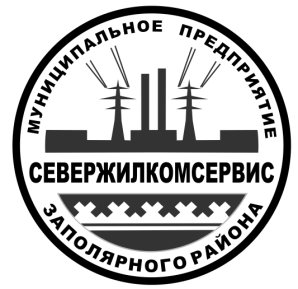 МУНИЦИПАЛЬНОЕ ПРЕДПРИЯТИЕ ЗАПОЛЯРНОГО РАЙОНА «СЕВЕРЖИЛКОМСЕРВИС»166000,  Россия,  Ненецкий автономный округ,  г. Нарьян-Мар, ул.  Рыбников,  д. 17Б.тел, факс: 8 (818 53)  4 29 60   Адрес электронной почты – ogks@atnet.ru  Официальный сайт – www.sgks.ruНаименование юр. лица сокращенное: МП ЗР «Севержилкомсервис»; МП ЗР «СЖКС».  Приложение № 1 к приказу МП ЗР «Севержилкомсервис»от  04.09.2015 № 231№ Договора (предмет договора)№ счета-фактурыДата выставления счета-фактурыСуммаОплаченоДата оплаты (дата платежного поручения о перечислении денежных средств должником)Остаток задолженности